Urząd Marszałkowski Województwa Mazowieckiego w Warszawie
Departament Organizacji
ul. Jagiellońska 26, 03-719 Warszawa
Telefon: 22 59-79-661, organizacyjny@mazovia.pl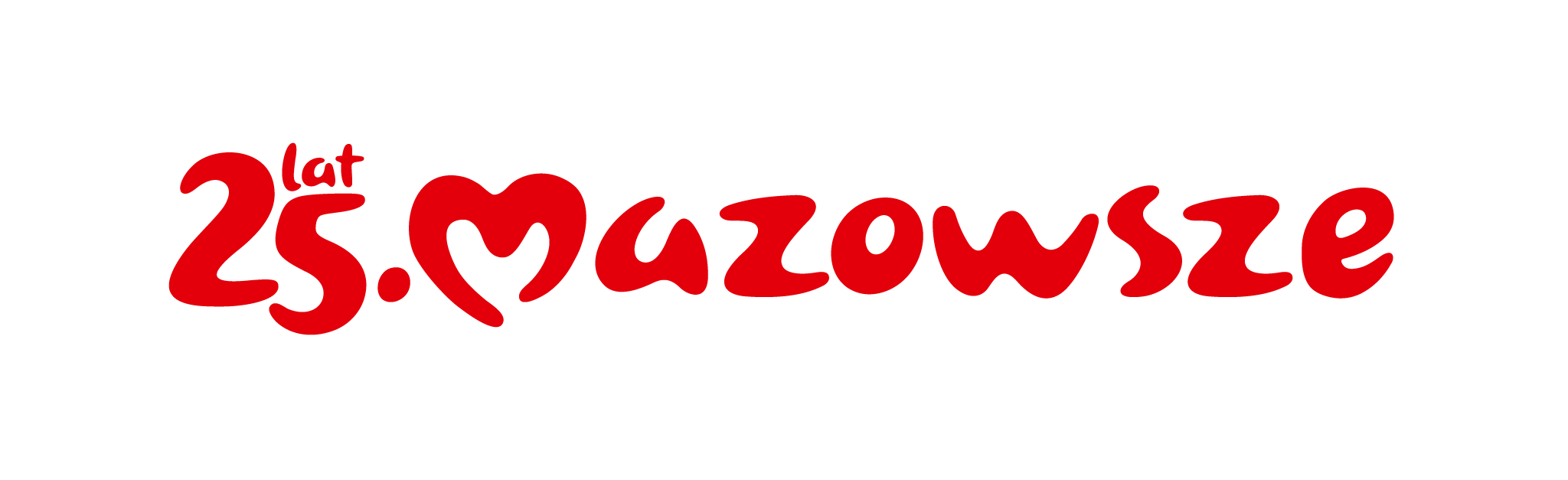 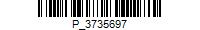 OR-OP-IV.613.10.2023.MKWarszawa, 16 października 2023 rokuStarostwa PowiatoweUrzędy MiastUrzędy Miast i Gmin Urzędy GminWojewództwa MazowieckiegoDotyczy: zaproszenia do głosowania na Kandydatkę/Kandydata - Wolontariuszkę/Wolontariusza w konkursie „Mazowieckie Barwy Wolontariatu”Szanowni Państwo, uprzejmie dziękuję za włączenie się w promocję naboru kandydatów w ramach XIII edycji Konkursu „Mazowieckie Barwy Wolontariatu”. Przed nami etap głosowania na Kandydatkę/Kandydata - Wolontariuszkę/Wolontariusza w kategorii „Nagroda mieszkańców Mazowsza” w konkursie „Mazowieckie Barwy Wolontariatu”. Zapraszamy wszystkich mieszkańców województwa mazowieckiego do uczestnictwa w głosowaniu, które odbędzie się w terminie od 17 do 30 października 2023 r. wyłącznie elektronicznie, przez stronę dialog.mazovia.pl. Głosowanie jest bezpłatne.W imieniu Pana Marszałka uprzejmie proszę o opublikowanie na stronach internetowych Państwa urzędów oraz udostępnianie zaproszenia do głosowania na Kandydatkę/Kandydata - Wolontariuszkę/Wolontariusza w kategorii „Nagroda mieszkańców Mazowsza” w konkursie „Mazowieckie Barwy Wolontariatu” mieszkańcom, instytucjom, organizacjom pozarządowych.Z poważaniemPełnomocnik Marszałka ds. współpracy z organizacjami pozarządowymiSara Michalskapodpisano kwalifikowanym 
podpisem elektronicznymZałącznik:Komunikat – zaproszenie.Sprawę prowadzi:Marzena KuchtaTelefon: 224-379-474marzena kuchta@mazovia.pl